MINISTERIO DE JUSTICIA Y SEGURIDAD PÚBLICA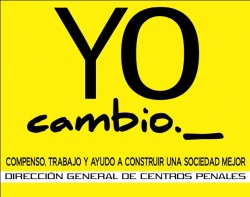 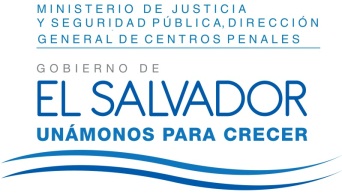 DIRECCIÓN GENERAL DE CENTROS PENALES UNIDAD DE ACCESO A LA INFORMACIÓN PÚBLICA7ª Avenida Norte y Pasaje N° 3 Urbanización Santa Adela Casa N° 1 Sn. Salv.   Tel. 2527-8700Versión publica          UAIP/OIR/482/2017Vista la solicitud de la señora XXXXXXXXXXXXXXXXXX, con Documento Único de Identidad XXXXXXXXXXXXXXX, quien solicita: Solicito constancia de salud actual de mi XXXXXXXXXXXXXXXX, además me informen si se le está proporcionando el medicamento para las enfermedades que padece (diabetes y hipertensión arterial), se encuentra recluido en el Centro Penal de Zacatecoluca.Con el fin de dar cumplimiento a lo solicitado, conforme a los Arts. 1, 2, 3 lit. “a”, “b”, “j” art. 4 lit. “a”, “b”, “c”, “d”, “e”, “f”, “g”   36 y art. 71 de la Ley de Acceso a la Información Pública, la suscrita RESUELVE Conceder el acceso a la información solicitada según información enviada por el Centro Penitenciario de Seguridad Zacatecoluca art. 69 LAIP. Se anexa a la presente la información solicitada; asimismo se informa que el Privado de XXXXXXXXXXXXXXXXX está siendo controlado con Glibenclamida 5mg una tableta cada día; y para la Hipertensión arterial se le suministra Enalapril una tableta cada día.Queda expedito el derecho del solicitante de proceder conforme a lo establecido en el art. 82 de la Ley de Acceso a la Información Pública.San Salvador, a las nueve horas con diez minutos del día cinco de diciembre de dos mil diecisiete.Licda. Marlene Janeth Cardona AndradeOficial de Información 	MJC/fagc